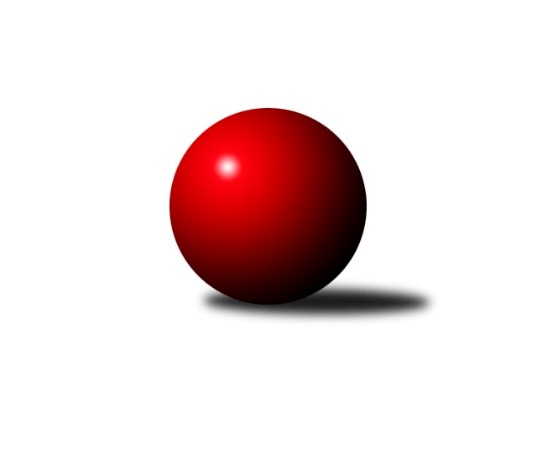 Č.1Ročník 2021/2022	13.5.2024 Mistrovství Prahy 2 2021/2022Statistika 1. kolaTabulka družstev:		družstvo	záp	výh	rem	proh	skore	sety	průměr	body	plné	dorážka	chyby	1.	KK Slavoj D	1	1	0	0	7.0 : 1.0 	(8.0 : 4.0)	2567	2	1757	810	43	2.	SK Žižkov C	1	1	0	0	6.0 : 2.0 	(9.0 : 3.0)	2475	2	1701	774	46	3.	TJ Kobylisy B	1	1	0	0	6.0 : 2.0 	(9.0 : 3.0)	2238	2	1609	629	63	4.	SK Uhelné sklady C	1	1	0	0	6.0 : 2.0 	(7.5 : 4.5)	2437	2	1702	735	43	5.	AC Sparta B	1	1	0	0	5.0 : 3.0 	(5.0 : 7.0)	2413	2	1784	629	67	6.	KK Slavia B	1	0	1	0	4.0 : 4.0 	(7.5 : 4.5)	1845	1	1299	546	55	7.	KK Slavia C	1	0	1	0	4.0 : 4.0 	(4.5 : 7.5)	2307	1	1626	681	54	8.	SK Meteor D	0	0	0	0	0.0 : 0.0 	(0.0 : 0.0)	0	0	0	0	0	9.	TJ Vršovice B	1	0	0	1	3.0 : 5.0 	(7.0 : 5.0)	2145	0	1524	621	48	10.	TJ Kobylisy C	1	0	0	1	2.0 : 6.0 	(4.5 : 7.5)	2301	0	1666	635	58	11.	TJ Rudná C	1	0	0	1	2.0 : 6.0 	(3.0 : 9.0)	2345	0	1644	701	59	12.	SK Uhelné sklady D	1	0	0	1	2.0 : 6.0 	(3.0 : 9.0)	2020	0	1467	553	81	13.	KK Konstruktiva D	1	0	0	1	1.0 : 7.0 	(4.0 : 8.0)	2451	0	1757	694	59Tabulka doma:		družstvo	záp	výh	rem	proh	skore	sety	průměr	body	maximum	minimum	1.	KK Slavoj D	1	1	0	0	7.0 : 1.0 	(8.0 : 4.0)	2567	2	2567	2567	2.	TJ Kobylisy B	1	1	0	0	6.0 : 2.0 	(9.0 : 3.0)	2238	2	2238	2238	3.	SK Uhelné sklady C	1	1	0	0	6.0 : 2.0 	(7.5 : 4.5)	2437	2	2437	2437	4.	AC Sparta B	1	1	0	0	5.0 : 3.0 	(5.0 : 7.0)	2413	2	2413	2413	5.	KK Slavia B	1	0	1	0	4.0 : 4.0 	(7.5 : 4.5)	1845	1	1845	1845	6.	TJ Kobylisy C	0	0	0	0	0.0 : 0.0 	(0.0 : 0.0)	0	0	0	0	7.	SK Meteor D	0	0	0	0	0.0 : 0.0 	(0.0 : 0.0)	0	0	0	0	8.	TJ Vršovice B	0	0	0	0	0.0 : 0.0 	(0.0 : 0.0)	0	0	0	0	9.	SK Žižkov C	0	0	0	0	0.0 : 0.0 	(0.0 : 0.0)	0	0	0	0	10.	SK Uhelné sklady D	0	0	0	0	0.0 : 0.0 	(0.0 : 0.0)	0	0	0	0	11.	KK Konstruktiva D	0	0	0	0	0.0 : 0.0 	(0.0 : 0.0)	0	0	0	0	12.	KK Slavia C	0	0	0	0	0.0 : 0.0 	(0.0 : 0.0)	0	0	0	0	13.	TJ Rudná C	1	0	0	1	2.0 : 6.0 	(3.0 : 9.0)	2345	0	2345	2345Tabulka venku:		družstvo	záp	výh	rem	proh	skore	sety	průměr	body	maximum	minimum	1.	SK Žižkov C	1	1	0	0	6.0 : 2.0 	(9.0 : 3.0)	2475	2	2475	2475	2.	KK Slavia C	1	0	1	0	4.0 : 4.0 	(4.5 : 7.5)	2307	1	2307	2307	3.	AC Sparta B	0	0	0	0	0.0 : 0.0 	(0.0 : 0.0)	0	0	0	0	4.	TJ Rudná C	0	0	0	0	0.0 : 0.0 	(0.0 : 0.0)	0	0	0	0	5.	KK Slavia B	0	0	0	0	0.0 : 0.0 	(0.0 : 0.0)	0	0	0	0	6.	SK Meteor D	0	0	0	0	0.0 : 0.0 	(0.0 : 0.0)	0	0	0	0	7.	TJ Kobylisy B	0	0	0	0	0.0 : 0.0 	(0.0 : 0.0)	0	0	0	0	8.	SK Uhelné sklady C	0	0	0	0	0.0 : 0.0 	(0.0 : 0.0)	0	0	0	0	9.	KK Slavoj D	0	0	0	0	0.0 : 0.0 	(0.0 : 0.0)	0	0	0	0	10.	TJ Vršovice B	1	0	0	1	3.0 : 5.0 	(7.0 : 5.0)	2145	0	2145	2145	11.	TJ Kobylisy C	1	0	0	1	2.0 : 6.0 	(4.5 : 7.5)	2301	0	2301	2301	12.	SK Uhelné sklady D	1	0	0	1	2.0 : 6.0 	(3.0 : 9.0)	2020	0	2020	2020	13.	KK Konstruktiva D	1	0	0	1	1.0 : 7.0 	(4.0 : 8.0)	2451	0	2451	2451Tabulka podzimní části:		družstvo	záp	výh	rem	proh	skore	sety	průměr	body	doma	venku	1.	KK Slavoj D	1	1	0	0	7.0 : 1.0 	(8.0 : 4.0)	2567	2 	1 	0 	0 	0 	0 	0	2.	SK Žižkov C	1	1	0	0	6.0 : 2.0 	(9.0 : 3.0)	2475	2 	0 	0 	0 	1 	0 	0	3.	TJ Kobylisy B	1	1	0	0	6.0 : 2.0 	(9.0 : 3.0)	2238	2 	1 	0 	0 	0 	0 	0	4.	SK Uhelné sklady C	1	1	0	0	6.0 : 2.0 	(7.5 : 4.5)	2437	2 	1 	0 	0 	0 	0 	0	5.	AC Sparta B	1	1	0	0	5.0 : 3.0 	(5.0 : 7.0)	2413	2 	1 	0 	0 	0 	0 	0	6.	KK Slavia B	1	0	1	0	4.0 : 4.0 	(7.5 : 4.5)	1845	1 	0 	1 	0 	0 	0 	0	7.	KK Slavia C	1	0	1	0	4.0 : 4.0 	(4.5 : 7.5)	2307	1 	0 	0 	0 	0 	1 	0	8.	SK Meteor D	0	0	0	0	0.0 : 0.0 	(0.0 : 0.0)	0	0 	0 	0 	0 	0 	0 	0	9.	TJ Vršovice B	1	0	0	1	3.0 : 5.0 	(7.0 : 5.0)	2145	0 	0 	0 	0 	0 	0 	1	10.	TJ Kobylisy C	1	0	0	1	2.0 : 6.0 	(4.5 : 7.5)	2301	0 	0 	0 	0 	0 	0 	1	11.	TJ Rudná C	1	0	0	1	2.0 : 6.0 	(3.0 : 9.0)	2345	0 	0 	0 	1 	0 	0 	0	12.	SK Uhelné sklady D	1	0	0	1	2.0 : 6.0 	(3.0 : 9.0)	2020	0 	0 	0 	0 	0 	0 	1	13.	KK Konstruktiva D	1	0	0	1	1.0 : 7.0 	(4.0 : 8.0)	2451	0 	0 	0 	0 	0 	0 	1Tabulka jarní části:		družstvo	záp	výh	rem	proh	skore	sety	průměr	body	doma	venku	1.	TJ Kobylisy C	0	0	0	0	0.0 : 0.0 	(0.0 : 0.0)	0	0 	0 	0 	0 	0 	0 	0 	2.	AC Sparta B	0	0	0	0	0.0 : 0.0 	(0.0 : 0.0)	0	0 	0 	0 	0 	0 	0 	0 	3.	TJ Vršovice B	0	0	0	0	0.0 : 0.0 	(0.0 : 0.0)	0	0 	0 	0 	0 	0 	0 	0 	4.	SK Meteor D	0	0	0	0	0.0 : 0.0 	(0.0 : 0.0)	0	0 	0 	0 	0 	0 	0 	0 	5.	TJ Rudná C	0	0	0	0	0.0 : 0.0 	(0.0 : 0.0)	0	0 	0 	0 	0 	0 	0 	0 	6.	SK Žižkov C	0	0	0	0	0.0 : 0.0 	(0.0 : 0.0)	0	0 	0 	0 	0 	0 	0 	0 	7.	TJ Kobylisy B	0	0	0	0	0.0 : 0.0 	(0.0 : 0.0)	0	0 	0 	0 	0 	0 	0 	0 	8.	KK Slavoj D	0	0	0	0	0.0 : 0.0 	(0.0 : 0.0)	0	0 	0 	0 	0 	0 	0 	0 	9.	KK Slavia C	0	0	0	0	0.0 : 0.0 	(0.0 : 0.0)	0	0 	0 	0 	0 	0 	0 	0 	10.	SK Uhelné sklady C	0	0	0	0	0.0 : 0.0 	(0.0 : 0.0)	0	0 	0 	0 	0 	0 	0 	0 	11.	SK Uhelné sklady D	0	0	0	0	0.0 : 0.0 	(0.0 : 0.0)	0	0 	0 	0 	0 	0 	0 	0 	12.	KK Konstruktiva D	0	0	0	0	0.0 : 0.0 	(0.0 : 0.0)	0	0 	0 	0 	0 	0 	0 	0 	13.	KK Slavia B	0	0	0	0	0.0 : 0.0 	(0.0 : 0.0)	0	0 	0 	0 	0 	0 	0 	0 Zisk bodů pro družstvo:		jméno hráče	družstvo	body	zápasy	v %	dílčí body	sety	v %	1.	Milan Mareš st.	KK Slavia B 	1	/	1	(100%)	2	/	2	(100%)	2.	Michal Kocan 	KK Slavia B 	1	/	1	(100%)	2	/	2	(100%)	3.	Milan Mareš 	KK Slavia B 	1	/	1	(100%)	2	/	2	(100%)	4.	Roman Hrdlička 	KK Slavoj D 	1	/	1	(100%)	2	/	2	(100%)	5.	Kateřina Holanová 	KK Slavoj D 	1	/	1	(100%)	2	/	2	(100%)	6.	Markéta Baťková 	KK Slavoj D 	1	/	1	(100%)	2	/	2	(100%)	7.	Lidmila Fořtová 	KK Slavia C 	1	/	1	(100%)	2	/	2	(100%)	8.	Jiří Sládek 	KK Slavia C 	1	/	1	(100%)	2	/	2	(100%)	9.	Miloslav Dušek 	SK Uhelné sklady C 	1	/	1	(100%)	2	/	2	(100%)	10.	Pavel Moravec 	TJ Kobylisy C 	1	/	1	(100%)	2	/	2	(100%)	11.	Dana Školová 	SK Uhelné sklady C 	1	/	1	(100%)	2	/	2	(100%)	12.	Tomáš Kazimour 	SK Žižkov C 	1	/	1	(100%)	2	/	2	(100%)	13.	Vladislav Škrabal 	SK Žižkov C 	1	/	1	(100%)	2	/	2	(100%)	14.	Tomáš Pokorný 	SK Žižkov C 	1	/	1	(100%)	2	/	2	(100%)	15.	Jana Dušková 	SK Uhelné sklady D 	1	/	1	(100%)	2	/	2	(100%)	16.	Jaroslav Pleticha ml.	KK Konstruktiva D 	1	/	1	(100%)	2	/	2	(100%)	17.	Vladimír Strnad 	TJ Vršovice B 	1	/	1	(100%)	2	/	2	(100%)	18.	Jiří Neumajer 	AC Sparta B 	1	/	1	(100%)	2	/	2	(100%)	19.	Vojtěch Vojtíšek 	TJ Kobylisy B 	1	/	1	(100%)	2	/	2	(100%)	20.	Josef Hladík 	TJ Vršovice B 	1	/	1	(100%)	2	/	2	(100%)	21.	Marián Kováč 	TJ Kobylisy B 	1	/	1	(100%)	2	/	2	(100%)	22.	Michal Kliment 	TJ Kobylisy B 	1	/	1	(100%)	2	/	2	(100%)	23.	Markéta Březinová 	TJ Kobylisy B 	1	/	1	(100%)	2	/	2	(100%)	24.	Jiří Bendl 	SK Uhelné sklady C 	1	/	1	(100%)	1.5	/	2	(75%)	25.	Josef Kocan 	KK Slavia B 	1	/	1	(100%)	1.5	/	2	(75%)	26.	Karel Wolf 	TJ Vršovice B 	1	/	1	(100%)	1	/	2	(50%)	27.	Jan Klégr 	TJ Rudná C 	1	/	1	(100%)	1	/	2	(50%)	28.	Pavel Váňa 	SK Žižkov C 	1	/	1	(100%)	1	/	2	(50%)	29.	Irena Prokůpková 	TJ Rudná C 	1	/	1	(100%)	1	/	2	(50%)	30.	Eva Kozáková 	SK Uhelné sklady C 	1	/	1	(100%)	1	/	2	(50%)	31.	Kamila Svobodová 	AC Sparta B 	1	/	1	(100%)	1	/	2	(50%)	32.	Karel Balliš 	KK Slavoj D 	1	/	1	(100%)	1	/	2	(50%)	33.	Blanka Koubová 	KK Slavoj D 	1	/	1	(100%)	1	/	2	(50%)	34.	Zdeněk Šrot 	TJ Kobylisy C 	1	/	1	(100%)	1	/	2	(50%)	35.	Miroslav Viktorin 	AC Sparta B 	1	/	1	(100%)	1	/	2	(50%)	36.	Jitka Kudějová 	SK Uhelné sklady D 	1	/	1	(100%)	1	/	2	(50%)	37.	Miroslav Klabík 	TJ Vršovice B 	0	/	1	(0%)	1	/	2	(50%)	38.	Václav Papež 	TJ Vršovice B 	0	/	1	(0%)	1	/	2	(50%)	39.	Tomáš Herman 	SK Žižkov C 	0	/	1	(0%)	1	/	2	(50%)	40.	Hana Křemenová 	SK Žižkov C 	0	/	1	(0%)	1	/	2	(50%)	41.	Magdaléna Jakešová 	KK Konstruktiva D 	0	/	1	(0%)	1	/	2	(50%)	42.	Petr Moravec 	TJ Kobylisy C 	0	/	1	(0%)	1	/	2	(50%)	43.	Miloš Endrle 	SK Uhelné sklady C 	0	/	1	(0%)	1	/	2	(50%)	44.	Vít Fikejzl 	AC Sparta B 	0	/	1	(0%)	1	/	2	(50%)	45.	Jarmila Zimáková 	TJ Rudná C 	0	/	1	(0%)	1	/	2	(50%)	46.	Jiří Čihák 	KK Konstruktiva D 	0	/	1	(0%)	1	/	2	(50%)	47.	Karel Erben 	TJ Kobylisy B 	0	/	1	(0%)	1	/	2	(50%)	48.	Jan Nowak 	TJ Kobylisy C 	0	/	1	(0%)	0.5	/	2	(25%)	49.	Tomáš Rybka 	KK Slavia C 	0	/	1	(0%)	0.5	/	2	(25%)	50.	Michal Matyska 	TJ Kobylisy C 	0	/	1	(0%)	0	/	2	(0%)	51.	Olga Brožová 	SK Uhelné sklady C 	0	/	1	(0%)	0	/	2	(0%)	52.	Jan Vácha 	AC Sparta B 	0	/	1	(0%)	0	/	2	(0%)	53.	Josef Mach 	TJ Kobylisy C 	0	/	1	(0%)	0	/	2	(0%)	54.	Zdeněk Cepl 	AC Sparta B 	0	/	1	(0%)	0	/	2	(0%)	55.	Nikola Zuzánková 	KK Slavia C 	0	/	1	(0%)	0	/	2	(0%)	56.	Hana Zdražilová 	KK Slavoj D 	0	/	1	(0%)	0	/	2	(0%)	57.	Zdenka Cachová 	KK Konstruktiva D 	0	/	1	(0%)	0	/	2	(0%)	58.	Daniela Daňková 	SK Uhelné sklady D 	0	/	1	(0%)	0	/	2	(0%)	59.	Petr Štich 	SK Uhelné sklady D 	0	/	1	(0%)	0	/	2	(0%)	60.	Vlasta Nováková 	SK Uhelné sklady D 	0	/	1	(0%)	0	/	2	(0%)	61.	Jiří Kuděj 	SK Uhelné sklady D 	0	/	1	(0%)	0	/	2	(0%)	62.	Jan Váňa 	KK Konstruktiva D 	0	/	1	(0%)	0	/	2	(0%)	63.	Bohumír Musil 	KK Konstruktiva D 	0	/	1	(0%)	0	/	2	(0%)	64.	Marek Dvořák 	TJ Rudná C 	0	/	1	(0%)	0	/	2	(0%)	65.	Štěpán Fatka 	TJ Rudná C 	0	/	1	(0%)	0	/	2	(0%)	66.	Michal Vorlíček 	KK Slavia C 	0	/	1	(0%)	0	/	2	(0%)	67.	Karel Bernat 	KK Slavia C 	0	/	1	(0%)	0	/	2	(0%)	68.	Jiří Kryda ml.	KK Slavia B 	0	/	1	(0%)	0	/	2	(0%)	69.	Jaromír Deák 	TJ Kobylisy B 	0	/	1	(0%)	0	/	2	(0%)	70.	Anna Novotná 	TJ Rudná C 	0	/	1	(0%)	0	/	2	(0%)Průměry na kuželnách:		kuželna	průměr	plné	dorážka	chyby	výkon na hráče	1.	SK Žižkov Praha, 1-2	2509	1757	752	51.0	(418.2)	2.	TJ Sokol Rudná, 1-2	2410	1672	737	52.5	(401.7)	3.	Zvon, 1-2	2369	1684	685	50.5	(394.8)	4.	KK Konstruktiva Praha, 1-4	2279	1654	625	57.5	(379.8)	5.	Kobylisy, 1-2	2129	1538	591	72.0	(354.8)	6.	KK Slavia Praha, 3-4	2076	1462	613	54.5	(346.0)Nejlepší výkony na kuželnách:SK Žižkov Praha, 1-2KK Slavoj D	2567	1. kolo	Jaroslav Pleticha ml.	KK Konstruktiva D	455	1. koloKK Konstruktiva D	2451	1. kolo	Kateřina Holanová 	KK Slavoj D	454	1. kolo		. kolo	Markéta Baťková 	KK Slavoj D	446	1. kolo		. kolo	Roman Hrdlička 	KK Slavoj D	441	1. kolo		. kolo	Karel Balliš 	KK Slavoj D	429	1. kolo		. kolo	Bohumír Musil 	KK Konstruktiva D	415	1. kolo		. kolo	Blanka Koubová 	KK Slavoj D	414	1. kolo		. kolo	Jiří Čihák 	KK Konstruktiva D	407	1. kolo		. kolo	Jan Váňa 	KK Konstruktiva D	398	1. kolo		. kolo	Magdaléna Jakešová 	KK Konstruktiva D	392	1. koloTJ Sokol Rudná, 1-2SK Žižkov C	2475	1. kolo	Tomáš Pokorný 	SK Žižkov C	443	1. koloTJ Rudná C	2345	1. kolo	Tomáš Kazimour 	SK Žižkov C	438	1. kolo		. kolo	Pavel Váňa 	SK Žižkov C	431	1. kolo		. kolo	Jarmila Zimáková 	TJ Rudná C	424	1. kolo		. kolo	Jan Klégr 	TJ Rudná C	419	1. kolo		. kolo	Irena Prokůpková 	TJ Rudná C	414	1. kolo		. kolo	Hana Křemenová 	SK Žižkov C	411	1. kolo		. kolo	Vladislav Škrabal 	SK Žižkov C	401	1. kolo		. kolo	Anna Novotná 	TJ Rudná C	370	1. kolo		. kolo	Marek Dvořák 	TJ Rudná C	363	1. koloZvon, 1-2SK Uhelné sklady C	2437	1. kolo	Miloslav Dušek 	SK Uhelné sklady C	452	1. koloTJ Kobylisy C	2301	1. kolo	Zdeněk Šrot 	TJ Kobylisy C	416	1. kolo		. kolo	Miloš Endrle 	SK Uhelné sklady C	415	1. kolo		. kolo	Eva Kozáková 	SK Uhelné sklady C	409	1. kolo		. kolo	Dana Školová 	SK Uhelné sklady C	407	1. kolo		. kolo	Pavel Moravec 	TJ Kobylisy C	405	1. kolo		. kolo	Jiří Bendl 	SK Uhelné sklady C	403	1. kolo		. kolo	Petr Moravec 	TJ Kobylisy C	376	1. kolo		. kolo	Michal Matyska 	TJ Kobylisy C	374	1. kolo		. kolo	Jan Nowak 	TJ Kobylisy C	365	1. koloKK Konstruktiva Praha, 1-4AC Sparta B	2413	1. kolo	Vladimír Strnad 	TJ Vršovice B	451	1. koloTJ Vršovice B	2145	1. kolo	Josef Hladík 	TJ Vršovice B	442	1. kolo		. kolo	Karel Wolf 	TJ Vršovice B	438	1. kolo		. kolo	Vít Fikejzl 	AC Sparta B	429	1. kolo		. kolo	Miroslav Viktorin 	AC Sparta B	427	1. kolo		. kolo	Miroslav Klabík 	TJ Vršovice B	424	1. kolo		. kolo	Jiří Neumajer 	AC Sparta B	402	1. kolo		. kolo	Kamila Svobodová 	AC Sparta B	393	1. kolo		. kolo	Zdeněk Cepl 	AC Sparta B	392	1. kolo		. kolo	Václav Papež 	TJ Vršovice B	390	1. koloKobylisy, 1-2TJ Kobylisy B	2238	1. kolo	Markéta Březinová 	TJ Kobylisy B	418	1. koloSK Uhelné sklady D	2020	1. kolo	Vojtěch Vojtíšek 	TJ Kobylisy B	410	1. kolo		. kolo	Michal Kliment 	TJ Kobylisy B	408	1. kolo		. kolo	Marián Kováč 	TJ Kobylisy B	380	1. kolo		. kolo	Jitka Kudějová 	SK Uhelné sklady D	376	1. kolo		. kolo	Daniela Daňková 	SK Uhelné sklady D	359	1. kolo		. kolo	Karel Erben 	TJ Kobylisy B	354	1. kolo		. kolo	Jana Dušková 	SK Uhelné sklady D	344	1. kolo		. kolo	Vlasta Nováková 	SK Uhelné sklady D	324	1. kolo		. kolo	Petr Štich 	SK Uhelné sklady D	310	1. koloKK Slavia Praha, 3-4KK Slavia C	2307	1. kolo	Jiří Sládek 	KK Slavia C	442	1. koloKK Slavia B	1845	1. kolo	Milan Mareš 	KK Slavia B	416	1. kolo		. kolo	Michal Kocan 	KK Slavia B	411	1. kolo		. kolo	Nikola Zuzánková 	KK Slavia C	407	1. kolo		. kolo	Milan Mareš st.	KK Slavia B	395	1. kolo		. kolo	Karel Bernat 	KK Slavia C	389	1. kolo		. kolo	Josef Kocan 	KK Slavia B	382	1. kolo		. kolo	Tomáš Rybka 	KK Slavia C	371	1. kolo		. kolo	Lidmila Fořtová 	KK Slavia C	350	1. kolo		. kolo	Michal Vorlíček 	KK Slavia C	348	1. koloČetnost výsledků:	7.0 : 1.0	1x	6.0 : 2.0	2x	5.0 : 3.0	1x	4.0 : 4.0	1x	2.0 : 6.0	1x